BoszorkánysüvegEgyszerűen elkészíthető, két elemből álló boszorkánykalap technika vagy rajz órára. 
A szürkével jelzett részeket kell behajtani és ragasztani.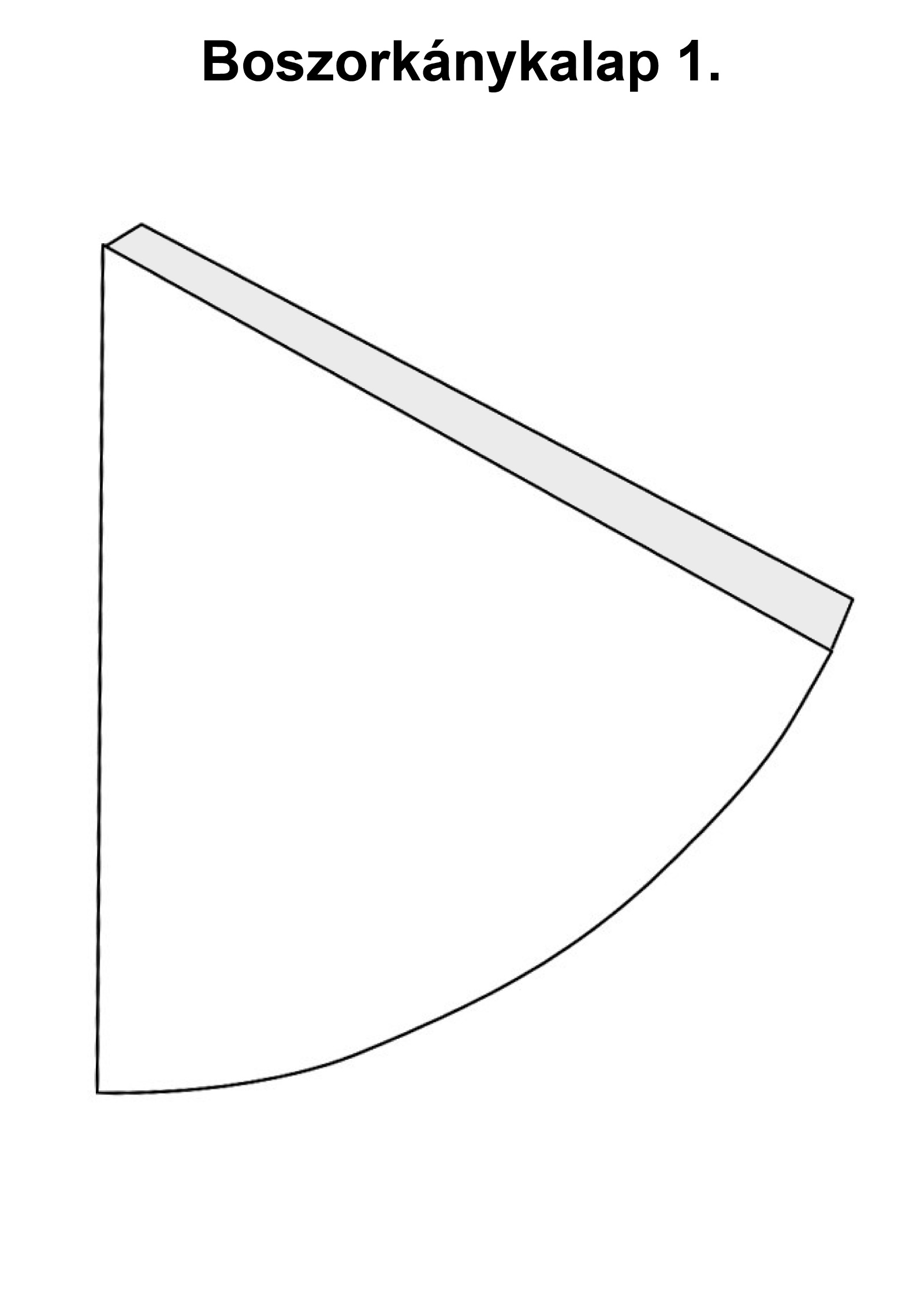 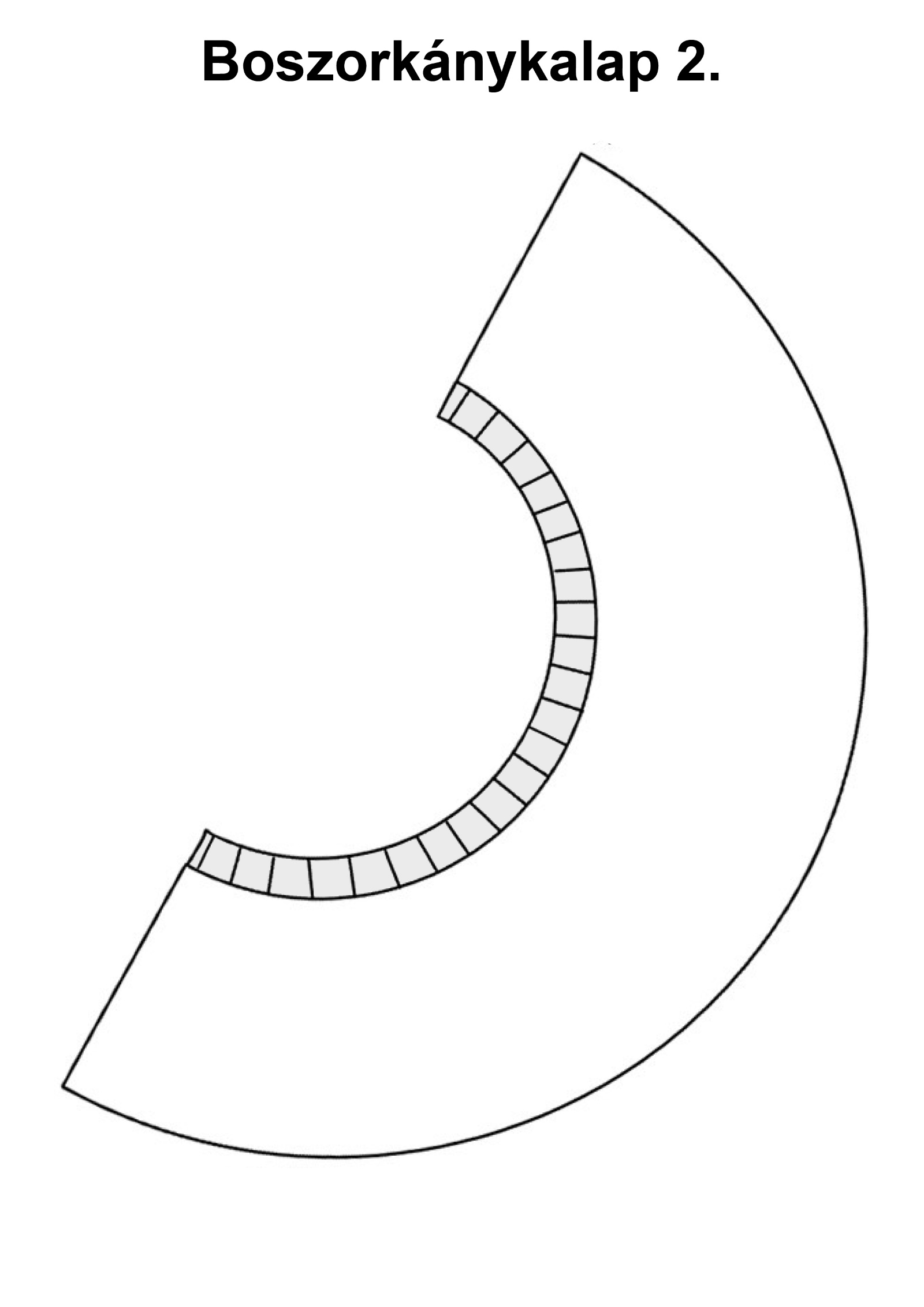 